01.11.2022                                     с. Старомукменево                                                               № 47 -п    О СОЗДАНИИ ОПЕРАТИВНОГО ШТАБА (ЦЕНТРА ПОДДЕРЖКИ) ДЛЯ ПОМОЩИ ЧЛЕНАМ СЕМЕЙ ЛИЦ, МОБИЛИЗОВАННЫХ ДЛЯ УЧАСТИЯ В СПЕЦИАЛЬНОЙ ВОЕННОЙ ОПЕРАЦИИ В целях оказания помощи членам семей лиц, мобилизованных для участия в специальной военной операции (далее – СВО) в соответствии с Указом Президента Российской Федерации от 21 сентября 2022 г. № 647 "Об объявлении частичной мобилизации в Российской Федерации" (далее - военнослужащие) глава муниципального образования «Старомукменевский сельсовет» Асекеевского района Оренбургской области ПОСТАНОВИЛ:1. Создать:	1.1. Оперативный штаб по оказанию социальной поддержки семьям лиц, призванных на военную службу по мобилизации (далее – оперативный штаб).2. Утвердить:2.1. Состав оперативного штаба (приложение 1)2.2. Положение об оперативном штабе (приложение 2)3. Разместить настоящее постановление на официальном сайте администрации муниципального образования stmukss.ru. Поручить организацию исполнения  постановления специалисту администрации муниципального образования «Старомукменевский сельсовет» Гафиятуллиной Гульгене Раилевне4. Установить, что настоящее постановление вступает в силу со дня подписания.5. Контроль за исполнением постановления оставляю за собой.Глава МОСтаромукменевский сельсовет                                          Р.А.КаюмоваСостав оперативного штаба по оказанию социальной поддержки семьям лиц, призванных на военную службу по мобилизации.1. Каюмова Роза Абугалеевна, глава муниципального образования        – председатель оперативного штаба.2. Шаймуратова Гульфия Сафиевна, заведующая Старомукменевским СДК– заместитель председателя оперативного штаба.3. Гафиятуллина Гульгена Раилевна, специалист администрации МО    – секретарь оперативного штабаЧлены оперативного штаба:4. Мусифуллина Мадина Рафаилевна, библиотекарь5. Гузаирова Лилия Камбировна, художественный руководитель Старомукменевского СДКГлава МОСтаромукменевский сельсовет:                                           Р.А.КаюмоваПоложение об оперативном штабе по оказанию социальной поддержки семьям лиц, призванных на военную службу по мобилизации.1. Настоящее положение определяет назначение, структуру, основные задачи и порядок действий оперативного штаба по оказанию социальной поддержки семьям лиц, призванных на военную службу по мобилизации (далее – оперативный штаб).2. Оперативный штаб предназначен для оказания социальной поддержки семьям лиц, призванных на военную службу по мобилизации (далее - военнослужащие).3. Оперативный штаб занимается решением следующих задач:- координацией действий органов местного самоуправления муниципального образования Старомукменевский сельсовет, участвующих в оказании социальной помощи семьям военнослужащих;- рассмотрением проблем возникающих при оказании социальной помощи семьям военнослужащих;- выработкой предложений по проведению мероприятий, направленных на оказание социальной помощи семьям военнослужащих;- организацией взаимодействия с органами государственной власти Российской федерации и Оренбургской области в рамках координации действий по оказанию социальной помощи семьям военнослужащих.4. Для решения задач, предусмотренных настоящим документом, оперативный штаб вправе:- направлять своих представителей для участия в мероприятиях, проводимых органами государственной власти Оренбургской области а также органами местного самоуправления по вопросам, касающимся задач оперативного штаба;- привлекать к работе специалистов в соответствующих сферах деятельности;- организовывать взаимодействие с органами государственной власти Оренбургской области и организациями, оказывающими социальную помощь семьям военнослужащих;- в случае возникновения необходимости приема информации в круглосуточном режиме привлекать ответственного (назначенного) дежурного;5. Для решения задач, предусмотренных настоящим документом, оперативный штаб обязан:- при получении запроса представлять главе муниципального образования Старомукменевский сельсовет или представительному органу муниципального образования Старомукменевский сельсовет доклад о принятых мерах по оказанию помощи семьям военнослужащих;- принимать от членов семей военнослужащих обращения связанные с нарушением их прав на оказании социальной помощи;- принимать от членов семей военнослужащих обращения связанные с необходимостью оказания им социальной помощи; - на основании поступивших в оперативный штаб обращений принимать меры для оказания социальной помощи семьям военнослужащих.- обеспечить функционирование «горячей линии» для приема обращений от семей военнослужащих6. Заседания Оперативного штаба проводит его председатель или один из его заместителей.7. Решения Оперативного штаба оформляются протоколом, который подписывается председательствующим на заседании.Глава МОСтаромукменевский сельсовет:                                           Р.А.Каюмова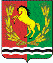 АДМИНИСТРАЦИЯ МУНИЦИПАЛЬНОГООБРАЗОВАНИЯ СТАРОМУКМЕНЕВСКИЙ СЕЛЬСОВЕТАСЕКЕЕВСКОГО РАЙОНА ОРЕНБУРГСКОЙ ОБЛАСТИПОСТАНОВЛЕНИЕПриложение 1К постановлению от 01.11.2022. № 47-пПриложение 2К постановлениюот 01.11.2022. № 47-п